Conservation Area Audit - Assessment Sheet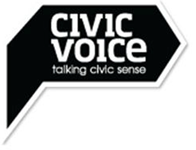 Name of Conservation Area ……………………………………………………………………………………………………………………………………….IssueScale of issue (0 – 5)Scale of issue (0 – 5)Scale of issue (0 – 5)Scale of issue (0 – 5)Scale of issue (0 – 5)Scale of issue (0 – 5)Site notesIssue0No examples - Not an issue1Minimal –Not really an issue2Some –Issue could be monitored3Moderate - Issue needs monitoring4Significant – Serious and requires action5Considerable - Very serious and needs urgent actionSite notesHistoric characterHistoric characterHistoric characterHistoric characterHistoric characterHistoric characterHistoric characterHistoric characterLoss of historic features on buildings e.g. UPVC windowsInstallation of satellite dishesLoss of/inappropriate boundary treatments e.g. front garden walls Neglect and decayNeglect and decayNeglect and decayNeglect and decayNeglect and decayNeglect and decayNeglect and decayNeglect and decayVacant/derelict land or buildingsGeneral maintenance of land/buildings Graffiti, vandalism or anti-social behaviourBin storage and/or fly-tippingLitter on streetsIssue0No examples 1Minimal2Some3Moderate4Significant5Considerable Site notesPublic realmPublic realmPublic realmPublic realmPublic realmPublic realmPublic realmPublic realmInappropriate car parkingPoor quality and consistency of highway/footpath surfacesStreet clutterLoss of historic features (paving, curbs, lampposts) Intrusive signage and/or advertisementsInappropriate shopfronts and/or roller shuttersLandscape & green spacesLandscape & green spacesLandscape & green spacesLandscape & green spacesLandscape & green spacesLandscape & green spacesLandscape & green spacesLandscape & green spacesPoor maintenance of public open spacesLoss of front gardens to hardstandingLoss of treesOther issues (please specify)Other issues (please specify)Other issues (please specify)Other issues (please specify)Other issues (please specify)Other issues (please specify)Other issues (please specify)Other issues (please specify)1234